MODELO(DIEX DO MILITAR INTERESSADO)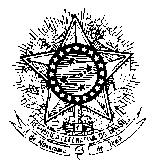 MINISTÉRIO DA DEFESAEXÉRCITO  BRASILEIROORGANIZAÇÃO MILITARDIEx ..........................EB: ............................Brasília-DF, 23 de novembro de 2021.Do Posto/Graduação (Identidade) Nome completo do militarAo Sr Comandante/Chefe/Diretor da OM do militarAssunto: tempo de serviço em situações diversasAnexo:	1) cópias de todas as folhas de alterações, referentes ao período iniciado em 22 FEV 21 e permaneço na função;	2) cópias de todas as folhas de alterações, referentes ao período compreendido entre 18 DEZ 08 e 12 JAN 11; e	3) cópias de todas as folhas de alterações, referentes ao período compreendido entre 3 JAN 1999 e 31 DEZ 2000.		Solicito verificar a possibilidade de determinar as providências necessárias, visando a comprovação, o reconhecimento e o cadastramento, na Base de Dados Corporativa de Pessoal, dos meus Tempos de Serviço em Situações Diversas (TSSD), relacionados a seguir:	a. TSSD Ordenador de Despesas (no Cmdo 111ª Bda Inf Sl) - período iniciado em 22 FEV 21 e permaneço na função;	b. TSSD Subcomandante de OM nível Unidade (no 93º BI) - período 22 DEZ 17 até 11 JAN 19; e	c. TSSD Comandante de SU incorporada à OM (na 1ª Cia F/75º BI Mtz) - período 5 JAN 2009 até 22 DEZ 2011.NOME COMPLETO DO MILITAR – Posto/GraduaçãoIdentidadeModelo atualizado em: 1º de dezembro de 2021.